Canadá  Aurora Boreal     Whitehorse - Yukon  7 dias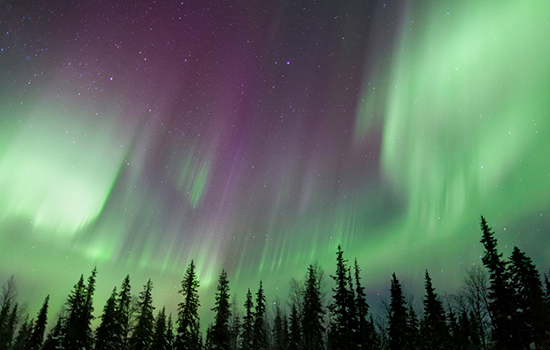 
1º dia - VancouverChegada a Vancouver.  Recepção e traslado privativo ao hotel. Hospedagem por 3 noites.

2º dia - Vancouver  Dia livre para atividades independentes. Sugerimos passeio para descobrir a charmosa cidade de Vancouver, conhecendo o Parque Stanley, o bairro histórico de Gastown, Chinatown, Parque Rainha Elizabeth e o centro de negócios.  3º dia - Vancouver   Dia livre para atividades independentes. Diversas opções de passeios pela cidade ou pelos arredores podem ser realizados, como um dia ao resort de esqui de Whistler ou a encantadora cidade de Victoria em Vancouver Island.4º dia - Vancouver - WhitehorseEm horário a ser determinado, traslado privativo ao aeroporto para embarque com destino a Whitehorse. Chegada, recepção e traslado privatico ao hotel - localizado no centro cidade, nas margens do Rio Yukon. Às 21h30, saída em veículo para o primeiro “safári” em busca da Aurora Boreal. Instalações com aquecimento e serviço com bebidas quentes e petiscos proporcionam maior conforto ao passeio. Retorno ao hotel previsto para às 02h00.  Hospedagem por 3 noites. 5º dia - WhitehorseÀs 10h30,  passeio para conhecer a cidade de Whitehorse, passando pela rua principal, a antiga estação de trem, Rota Yukon e as áreas residenciais. Tarde livre para relaxar ou praticar alguma atividades opcional (não inclusa), como passeios em motos de neve, trenó puxados por cães, caminhadas com raquete na neve e outros. Às 21h30, novo tour em busca da Aurora Boreal. Retorno ao hotel às 02h00.
6º dia - WhitehorseDia inteiro livre para descansar ou para alguma atividade que tenha se programado. Às 21h30, saída para o último passeio em busca das luzes. Retorno ao hotel às 02h00.
7º dia - Whitehorse – VancouverTraslado ao aeroporto para embarque em vôo com destino a Vancouver. 
Documentação necessária para portadores de passaporte brasileiro:Passaporte: com validade mínima de 6 meses da data de embarque com 2 páginas em brancoVisto: é necessário visto para o CanadáVacina: não é necessário      Valores em dólares canadenses por pessoa, sujeitos   disponibilidade e alteração sem aviso prévio.